WHAT IS GET OUTSIDE ontario?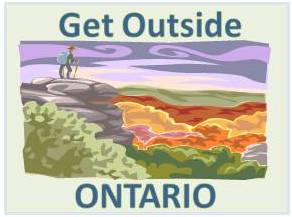 Get Outside Ontario is a collaborative youth leadership project that aims to strengthen youth attachment Ontario’s wilderness by empowering young leaders across the province.  Get Outside was established in British Columbia by CPAWS BC in 2011 as part of the 100th anniversary celebrations of both BC Parks and Parks Canada.  The Get Outside project is now available in BC, Ontario and New Brunswick.The purpose of the project is to connect youth to the outdoors in a meaningful and sustainable way by giving them a sense of purpose and the capacity to inspire others to spend more time in the outdoors. The goal of the project is to provide both a gateway experience for youth engagement with Ontario’s outdoors and subsequent opportunities for engagement through youth-led follow-up events and the creation of a supportive youth network of natural leaders. Rather than providing a one-time experience, Get OutsideOntario aims to provide youth with the tools and resources to develop an enduring connection to the outdoors and a lifelong identity as a natural leader.PHASE I - GET OUTSIDE ONTARIO YOUTH SUMMITJuly 22-26, 2013: 25-40 youth from across the province will come to Rouge Park in Toronto to experience camping, learn outdoor and leadership skills,plan their own outdoor events, meet green job mentors and meet new friends with a common passion for the outdoors from all over the province.PHASE II - PARTICIPANTS PLAN AND HOST THEIR OWN OUTDOOR EVENTS AND PROJECTSAugust – September 2013: After the Summit, participants will return to their communities to plan and host their own outdoor events in honour of International Youth Day in August. The overarching goal of these events is to inspire others in their communities to get outside! These can range from multi-day backpacking trips to beach picnics.PHASE III - REGIONAL REUNIONSIn October, reunions are held where participants meet, both in person (or by videoconference depending on location), to discuss the successes and challenges of their events and plan for the future. Each participant is able to share their event story and reconnect with their fellow natural leaders.DONATE TO GET OUTSIDE ONTARIO!Get Outside Ontario is offered at no cost to youth from across Ontario. Please consider donating so that we can continue to offer the program annually free of charge. You can click hereto donate any amount you would like. Your donation goes directly to the program. THANKs!We wish to thank The Ontario Trillium Foundation, an agency of the Government of Ontario, as well as Mountain Equipment Coop for its financial support of the Get OutsideOntarioprogram.  FOR INFORMATION:Liz Brouwer   416-971-9453 x43     liz@wildlandsleague.org